	KATALOG AKTIVNOSTI ETM 2021SPLOŠNO OZAVEŠČEVALNI UKREPI 	A – VKLJUČEVANJE LOKALNEGA GOSPODARSTVA V PROMOCIJSKE AKTIVNOSTI ETM 2021Namen te aktivnosti je pritegniti čim večji krog lokalnih deležnikov tako javnega kot zasebnega sektorja k sodelovanju v aktivnostih ETM za promocijo hoje, kolesarjenja in javnega potniškega prometa. Za celovito izvedbo promocijskih aktivnosti je pomembno, da program ponuja razne motivacijske spodbude v obliki nagrad in motivacijske dogodke, ki vključujejo najširši krog prebivalcev od najmlajših otrok v vrtcih do študentov, upokojencev, invalidov, idr. K sodelovanju v promocijskih aktivnosti v obliki popustov ali drugih ugodnosti na storitve ali nakup blaga naj se povabi lokalne gospodarske subjekte, ki so zainteresirani za sodelovanje v ETM. Predvideva se vključitev lastnikov: športnih trgovin, fitnes klubov, trgovin za prodajo koles, gostinskih lokalov, storitve s področja wellnessa, popravila koles, javnega transporta, itd. V okviru tega se pripravi knjižica s kuponi popustov, ki jih občani unovčijo tekom ETM ali tudi po zaključku ETM, odvisno od dogovora. Knjižica kuponov s popusti naj predstavlja nagrado, ki jo občani pridobijo ali na tekmovanju ali v okviru žreba, lahko tudi, če izpolnijo anketni vprašalnik odvisno od zasnove promocijskih aktivnosti. Poleg omenjene knjižice popustov se lahko podelijo tudi druge nagrade, ki so smiselno povezane z aktivnostjo. Nagradi oz. v žreb se vključi samo tiste občane, ki že večino časa uporabljajo eno od oblik trajnostne mobilnosti (kolo, hoja, JPP).Za celovito in občanom privlačno promocijo trajnostne mobilnost, naj občina pripravi program prireditev za različne ciljne skupine. K sodelovanju in kreativni zasnovi dogodkov naj povabi razna lokalna društva, dijaške in študentske organizacije, itd. Dogodki naj bodo dostopni širši javnosti ter smiselno povezani z vrsto mobilnosti. V nadaljevanju je opisanih nekaj možnosti glede na vrsto mobilnosti.Kolesarjenje: organizacija dneva ali tedna »s kolesom v službo«; organizacija kolesarskega zajtrka; organizacija raznih tekmovanj za nagrade npr. »sam svoj mojster« (občani tekmujejo v hitrosti popravila kolesa npr. zračnice, itd.); organizacija tekmovanj »sestavi si svoje kolo« (občani sestavljajo in popravljajo zavržena ali stara kolesa, ki niso več v uporabi ter jih rekonstruirajo v uporabna na inovativen in zabaven način - pripravi se razstava teh koles); učenci, dijaki in študenti tekmujejo v pisanju kratkih zgodb npr. »dogodivščine kolesarja Jake ali kolesarke Pike«. Organizirajo se javni dogodki na prostem, stojnice za promocijo kolesarjenja, predstavitev električnih koles, demonstracije predelave koles v električna, varna vožnja otrok na kolesu, razni kvizi in nagradne igre za mimoidoče, itd.Hoja: organizacija dneva ali tedna »peš v službo«; označitev smeri in časa hoje do izbranih točk v mestu; delitev letakov z zemljevidom pešpoti in sprehajalnih stez v mestu s prikazom varnih točk prečkanja, peš cone, itd.; organizacija tekmovanja »peš po mestu« kjer občani zbirajo točke za vsako prehojeno pot; razna tekmovanja in kvizi za osnove in srednje šole, organizirana prostovoljna društva za pomoč in spremljanje pri hoji starejših in gibalno oviranih oseb, itd.Javni potniški promet: organizacija dneva ali tedna »z javnim prevozom v službo«; organizacija raznih prireditev in nagradnih iger na postajah in postajališčih; promocija JPP na spletni strani občine (npr. ustvarjen nov zavihek »Kako do nas« z voznimi redi JPP, grafična ponazoritev postajališč na karti, navedba prevoznikov, posodobitev informacijskih tabel, itd.); priprava popustov in/ali posebnih nagrad za uporabnike JPP; razna tekmovanja srednjih in osnovnih šol na temo »javni potniški prevoz nekoč in danes«, itd.Tematika izvedenih dogodkov ni strogo določena in je odvisna od kreativnih idej organizatorja oz. izvajalcev.Nekatere od omenjenih aktivnosti lahko občina izvede v okviru ozaveščevalnega programa v obliki stojnic v mestu na najbolj obiskanih ulicah za promocijo trajnostne mobilnosti (uporabi se lahko tudi večji video prikazovalnik, predvajajo se vsebine iz področja trajnostne mobilnosti, zanimivi posnetki, dejstva, napovednik dogodkov, itd.). Prav tako lahko potekajo razne prireditve, tekmovanja, vključevanje mimoidočih v nagradne igre, kvize, itd.  Program  se lahko zaključi z zaključno prireditvijo kjer se podelijo nagrade, organizira se lahko tudi lokalni neprofitni kulturni dogodek npr. koncert, gledališka predstava.B – DELAVNICE O TRAJNOSTNI MOBILNOSTI Na delavnicah občani dobijo dostop do informacij povezanih s trajnostno mobilnostjo. Delavnice so lahko zastavljene interaktivno, kjer občani aktivno sodelujejo pri ustvarjanju idej in rešitev ali v obliki izobraževanj. V sklopu te aktivnosti lahko organiziramo delavnice, ki so namenjene vsem starostnim skupinam ter posebej za starejše občane. Kljub temu, da je poudarek tem spodnjih delavnic namenjen starejši populaciji, se jih lahko izvaja tudi za vse druge starostne skupine.DELAVNICE ZA STAREJŠE »OSTANIMO MOBILNI«Namen te aktivnosti je pritegniti čim več starejših občanov. Velja poudariti, da so starejši nad 65 let raznolika skupina prebivalcev, med katerimi so nekateri še zelo aktivni, drugi pa psihofizično nezmožni premagati že zelo kratke razdalje. Zato je potrebno za učinkovito upravljanje mobilnosti starejših uporabljati čim bolj pester nabor možnih spodbud, prilagojen različnim potrebam in zmožnostim starejših oseb. Organizator oz. lokalni koordinator ETM v sodelovanju z društvi upokojencev, območnimi enotami NIJZ ali Centrom za krepitev zdravja, lokalnimi SPV-ji ipd. organizira: delavnico (predstavitve, koordinacija, vodenje delavnice), zagotovi prostor za izvedbo delavnice z manjšim prigrizkom oz. kavo (bodite za zgled in udeležencem delavnic ponudite zdrave prigrizke, po možnosti iz pridelkov iz vašega lokalnega okolja) in nesladkane pijače (idealno vodo, nesladkan ledeni čaj) in razpošlje (oz. na krajevno običajen način objavi) vabila dogodka; pošlje sporočilo za medije.Priporočamo, da organizator izbere prostor, ki omogoča prihod na trajnosten način (peš, s kolesom in/ali avtobusom) ter da o tem (o možnostih prihoda peš, s kolesom – kje so parkirišča za kolesa, kje so postajališča, kateri avtobus vozi) obvestite udeležence ter jih spodbudite k uporabi le-teh načinov za prihod na delavnice.Namen delavnic je prispevati k večji ozaveščenosti o pomenu trajnostne mobilnosti med starejšimi in jim predstaviti drugačne rešitve pri prevozu in organizaciji dnevnih poti ter koristi hoje za zdravje in dobro počutje, kot tudi širše družbene, gospodarske in okoljske koristi hoje, kolesarjenja in uporabe javnega prevoza. V sodelovanju z lokalnimi društvi/zdravstvenimi domovi lahko organizator znotraj delavnice organizira različne aktivnosti npr. meritve krvnega tlaka, teste hoje, pripravi program telovadbe ali izbere drug dan za pohode, oglede kraja ipd. Poveže naj se z deležniki v svojem lokalnem okolju in skupaj načrtujte aktivnosti.Spodaj je opisanih nekaj aktualnih vsebin/tem, ki jih lahko vključite v sklop delavnic: Aktivna mobilnostNamen delavnice je predstaviti aktivne oblike mobilnosti  (peš, kolo) s posebnim poudarkom na  zdravju.Predstavite pozitivne lastnosti in učinke gibanja na zdravje, kako z malimi koraki prispevamo k boljšemu počutju. Spodbuditi udeležence, da razmišljajo o koristih trajnostne mobilnosti za zdravje in kako se varno gibati v prometu. S pomočjo redne telesne dejavnosti skozi celotno življenjsko obdobje lahko poskrbimo za svojo kondicijo in ohranjamo mišično maso in močne kosti.Predstavite jim npr. dnevnik gibanja; ustvarijo lahko svoj dnevnik (npr. po tednih, saj si lahko tako beležijo kaj so naredili vsak dan posebej za svoje telo in zdravje). Dnevnik lahko služi kot motivacija vsakemu posamezniku.Npr. starostniki se zavedajo pomena telesne dejavnosti za svoje zdravje, težje pa zberejo voljo, da so dejansko aktivni. Hoja je v večini primerov priporočljiva oblika telesne dejavnosti, ki jim bo pomagala, da bodo ostali dobro telesno pripravljeni in da njihovo zdravje z leti ne bo še bolj pešalo. Spodbuditi jih želimo, da hojo prepoznajo kot način druženja in kakovostnega preživljanja prostega časa s svojimi otroki in vnuki. Tisti, ki bodo izpolnili dnevnik v celoti, lahko po zaključku npr. tedna, naredite zaključni dan in podelite priznanja, simbolne nagrade za aktiven teden. Javni prevoz: Namen delavnice je demonstrirati pridobitev brezplačne vozovnice za javni prevoz in pogovor o alternativnih oblikah prevoza. Linije in vozni redi avtobusov so se spremenili, prav tako način plačevanja voženj. Na delavnici se starostnikom poskuša približati uporabo javnega prevoza (kje dobiti informacije o voznem redu javnega prevoza) in uporabo mobilnih aplikacij. Predstavi se jim tudi uporabo alternativnih oblik mobilnosti, predvsem sopotništva (npr. Prostofer, zavod Sopotnik, če občina to ima),  lahko pripravite vozni red, da bo bolj jasno in čim bolj nazorno napisan (npr. večja pisava ipd. ), saj vsi ne uporabljajo pametnih telefonov.Če se bo delavnica izvajala v okolju, kjer je tema o uporabi javnega prevoza aktualna, predlagamo, da izvedete naslednjo vsebino:Kako na avtobus/vlakNepoznavanje njegove uporabe je lahko vzrok, da se ga ne poslužujejo. Informacije o uporabi javnega potniškega prometa in branju voznih redov ter lokacijah postajališč javnega prevoza lahko pomagajo premagati odpor ali strah pred neznanim. Predlagamo, da se organizator poveže z lokalnim avtobusnim prevoznikom ali Slovenskimi železnicami in jih povabi na delavnico, da oni predstavijo zgoraj omenjene vsebine.Organizator naj prisotne na delavnici vpraša, ali se kdo poslužuje javnega prevoza in ali bi bil pripravljen deliti svoje izkušnje z ostalimi sokrajani kot nekakšen tutor. Če da, se dogovorite za skupni »izlet« z javnim prevozom, morda na kavico v sosednji kraj ali ogled kakšne znamenitosti, sprehod v naravo ipd. Tutor naj da napotke o zbirnem mestu. Dobite se kakšnih 20 minut pred odhodom busa/vlaka (odvisno od števila udeležencev), da bo dovolj časa za zbiranje in branje voznih redov.Koliko stane naš avto in kaj so alternative? Mnogo starejših se zanaša na lastne avtomobile, tudi ko to zanje ni več ne preprosto ne poceni – preprosto iz navade ali ker ne poznajo alternativ. Z izračunom dejanske cene in predlogom alternativ se populacijo, ki sicer težko spreminja navade, hkrati pa jih zaradi slabših psihofizičnih ali finančnih zmožnosti vedno težje vzdržuje, pripravi k razmisleku. Alternative so lahko za starostnike cenovno ugodnejše, varnejše in manj stresne.Koliko stane naš avto – delavni listNaredimo preprost izračun. V spodnjo tabelo vnesite stroške vašega avtomobila.Seštejte vse stroške in dobili boste letni strošek vašega avtomobila. Nato delite znesek z 12 in dobili boste mesečne stroške za vaš avtomobil. Če delite letni strošek s 365, boste dobili dnevni strošek vašega avtomobila. Po vseh izračunih razmislite, ali se vam zdi smotrno imeti več avtomobilov v enem gospodinjstvu oz. ali morda avtomobila sploh ne potrebujete. Če z avtom prevožene kilometre na letni ravni nadomestimo s trajnostnimi oblikami mobilnosti (hoja, kolesarjenja, uporaba javnega prevoza, deljenje avtomobila, souporaba avtomobila, prevozi na klic…) glede na možnosti, ki jih imamo, se bo naš strošek občutno zmanjšal. Pomembni so tudi ostali učinki, kot npr. zdravje (manj stresa, več gibanja), manj onesnaževanja zraka, manj prometnih nesreč in podobno.Za primerjavo lahko  dodate še informacijo o povprečni letni oz. mesečni plači/ pokojnini, letni/ mesečni redni življenjski stroški ipd.Spletni izračun stroškov avtomobila je dosegljiv na: https://focus.si/kaj-delamo/programi/mobilnost/izracun-stroskov-avtomobila/Urejenost infrastrukture in pogovor o problematičnih odsekih poti Namen delavnice je, da se z udeleženci pogovorimo o urejenosti peš in kolesarskih poti z vidika varnosti in udobnosti ter ugotovimo, kateri so problematični odseki na njihovih poteh. Cilj delavnice je, da udeleženci oblikujejo predlog izboljšav in jih naslovijo na občino. Pomembno je, da so občani vključeni v družbo. S tem, ko na delavnici dobijo besedo, lahko upravljavec pridobi podatke o dejanskih problemih na terenu, starejši pa dobijo občutek koristnosti in vključenosti. Po možnosti se taka delavnica vsaj delno izvede na terenu. Identificirajo se potrebe starejših in gibalno oviranih po varnih in prijetnih vsakodnevnih poteh ter po morebitnih dodatnih zelenih površinah in urbani opremi ob peš in kolesarskih poteh ter na postajališčih javnega potniškega prometa. Primeri vprašanj o iskanju problematičnih odsekov površin za pešce / kolesarje ter o urejenosti peš in kolesarskih poteh, stanovanjskih ulicah in parkirišč v njihovem naselju z vidika prometne varnosti: Kje na vaših vsakodnevnih poteh se ne počutite varno? Zakaj?Kje na vaši poti pogrešate oprijemala / ograjo, klančine, primerna stojala za kolesa, boljšo osvetlitev, senco, klopi, zelenico, drevo, pitnike vode? Kje bi uredili klančino? Kje zasadili novo drevo? Uredili novo zelenico? Postavili klopco? Kje v svojem naselju pogrešate zelene površine? Koliko je do vašega najbližjega postajališča JPP (časovno in razdalja)? Ali je postajališče dostopno za invalidske vozičke in otroške vozičke? Je postajališče za JPP opremljeno? Pogrešate nadstrešek, klopco, koš za smeti, razsvetljavo, vozni red?Varnost in vremenske razmere: kaj bi potrebovali, da bi šli na pot tudi v slabših vremenskih razmerah (v dežju, snegu, poledici)?Kateri predeli se vam zdijo lepo urejeni in bi se po njih lahko zgledovali?Tematika izvedenih dogodkov ni strogo določena in je odvisna od kreativnih idej organizatorja oz. izvajalca. Priporočamo vam, da se prijavljene občine medsebojno povežete pri organizaciji ali pa vsaj usklajujete na regijski ravni. JAVNI POTNIŠKI PROMETC - ORGANIZACIJA DOGODKOV Z UPORABO JPP in PROMOCIJSKA KAMPANJA JPPNamen aktivnosti je promocija uporabe JPP z organizacijo dogodkov, v okviru katerih za premikanje med točkami ali za dostop do izhodišča ali za povratek s cilja na izhodišče uporabimo javni prevoz. Lahko gre za pohod, kolesarjenje, ekskurzijo z ogledom naravne in/ali kulturne dediščine, geocaching ali podobno. Pot naj bo zasnovana tako, da se pokaže prednost uporabe javnega potniškega prometa, na primer tako, da izhodišče in cilj dejavnosti nista na istem mestu. Druga možnost je organizacija dodatne ponudbe javnega potniškega prometa v primeru množične prireditve, ki se odvija v času evropskega tedna mobilnosti. Udeležencem prireditve skupaj z vstopnico ponudimo tudi vozovnico in informacijo o dodatni ponudbi javnega potniškega prometa v času prireditve. Tretja možnost pa je, da dogodek organiziramo kar na avtobusu oz vlaku. Na primer najamemo glasbeno skupino in tako v dnevu ponudimo koncert na avtobusni liniji. V času aktivnosti poleg gradiva z opisom poti in lokalne dediščine udeležencem podarimo promocijski material z lokalnimi voznimi redi, ponudimo jim dnevno ali tedensko IJPP vozovnico in podobno. V okviru spremljajoče promocijske kampanje izpostavimo predvsem priložnosti, ko je uporaba javnega prometa bolj učinkovita od osebnega. PROMOCIJSKA KAMPANJA JPP
Ena od ovir na poti k večji uporabi javnega potniškega prometa je tudi nezadostna informiranost njegovih potencialnih uporabnikov. To oviro pomaga premostiti promocijska kampanja.Namen kampanje je ponuditi občanom ključne informacije o javnem potniškem prometu v občini, jih s tem ozavestiti o njegovem obstoju in spodbuditi njegovo uporabo. Izdelava zloženke Ena od priporočljivih oblik kampanje je zloženka, ki se jo razdeli med vsa gospodinjstva v občini. Zloženka naj obsega ključne informacije o javnem potniškem prometu na izbranem območju: zemljevid linij in postajališč, režim plačevanja, cene enkratnih in terminskih vozovnic, spletne povezave do voznih redov, informacije o navezavi na druge potovalne načine (npr. sistem izposoje koles, P+R, možnost prevoza koles na avtobusih) in podobno. V zloženki je smiselno navesti tudi prednosti uporabe javnega prevoza v primerjavi z avtomobilom. Pri tem se je treba nasloniti tudi na glavne ovire, ki ljudi odvračajo od uporabe JPP-ja. Vse to mora biti predstavljeno jedrnato, sporočilno in vizualno privlačno. Cilj je, da se vsebino zloženke postavi tudi na občinsko spletno stran na vidno mesto v samostojnem zavihku in vsebino ustrezno prilagodi mediju. V zelo velikih občinah je kampanjo smiselno izvesti na ravni izbrane četrtne skupnosti ali stanovanjske soseske, v kateri je prepoznan največji potencial za spremembo potovalnih navad. Kampanjo je mogoče zastaviti tudi ciljno, npr. za aktivno prebivalstvo (in ne za šolarje in upokojence).Kampanjo je mogoče oblikovati tudi na druge načine, na primer prek kratkih filmčkov, ki na izviren in duhovit način prikažejo prednosti uporabe javnega prevoza, in njihova promocija prek družbenih omrežij. V kampanjo je smiselno vključiti tudi prepoznavne obraze v občini, saj je znano, da zgledi vlečejo. Župan naj se, na primer, na delo vozi z javnim prevozom, s čimer bo k temu lažje in bolj prepričljivo spodbudil tudi občane. Podobno velja tudi za mestno oziroma občinsko upravo. Izvedba kampanje je smiselna, če javni prevoz v občini dosega minimalne standarde (npr. zadovoljiva frekvenca voženj, vsaj osnovno omrežje linij, označena avtobusna postajališča). V nasprotnem primeru je smiselno najprej poskrbeti za sistemske in infrastrukturne ukrepe, po potrebi v dialogu z upravljavcem (Ministrstvom za infrastrukturo) in prevozniki.D – UVEDBA PREVOZOV NA KLIC Namen aktivnosti je izboljšava dostopnosti do javnega potniškega prometa v lokalni skupnosti z uvedbo prevozov na klic.V skladu z Zakonom o prevozih v cestnem prometu lahko lokalna skupnost izvaja in financira prevoze na klic. Lokalna skupnost na svojem območju podeli koncesijo ali pa prevoze organizira v okviru lokalne gospodarske javne službe. Za uvedbo prevozov na klic mora lokalna skupnost predhodno pridobiti dovoljenje organa JPP oziroma Ministrstva za infrastrukturo. Prevozi se lahko izvajajo na različne načine. V primeru bolj klasičnega pristopa se izvajajo po vnaprej določenem voznem redu, vendar le ob predhodni najavi s strani potencialnega potnika. Možni pa so tudi povsem prilagodljivi prevozi, kjer se tako čas kot relacija vožnje oblikujeta glede na prevozno potrebo potnika. Možne pa so tudi vmesne rešitve med prvo in drugo navedeno možnostjo. Ključno za uspešno delovanje prevozov na klic je učinkovit klicni center, ki ga lahko organizira prevoznik ali lokalna skupnost. Cilj je, da so prevozi na klic integrirani z drugimi oblikami javnega potniškega prevoza, priporočljivo je izhodišče teh prevozov na osrednji železniški in avtobusni postaji. S temi prevozi tako rešujemo problem tako imenovanega »zadnjega kilometra«, to je povezave med pomembnejšimi železniškimi in/ali avtobusnimi postajališči s končnimi cilji potnikov. Priporočamo vključitev teh prevozov v sistem enotne vozovnice. Možno bi bilo tudi povezati šolske prevoze s prevozi na klic, obe storitvi bi lahko bile tudi predmet enotnega naročila oziroma koncesijske pogodbe. Uporabo osnovnošolskih prevozov, ki se izvajajo kot posebni linijski prevozi, bi občina lahko v soglasju s prevoznikom omogočila tudi drugim uporabnikom. V primeru omejenih prostih kapacitet bi bila smiselna predhodna najava. V času tedna mobilnosti lahko lokalna skupnost te prevoze testno uvede, da preveri povpraševanje, lahko pa akcijo tudi nadgradi v trajen ukrep. Novo storitev se predstavi z ustrezno promocijsko kampanjo.SPODBUJANJE AKTIVNE MOBILNOSTI E – AKTIVNO V ŠOLOPEŠBUSAktivna pot v šolo pomeni, da gredo otroci v šolo in/ali iz šole peš, s kolesom ali skirojem. Pomembna je za zdravje, samostojnost in socialni razvoj otrok, saj zagotavlja minimalno priporočeno količino fizične aktivnosti in spodbuja vzgojo o prometni varnosti ter trajnostnem razvoju. Otroci, ki hodijo v šolo peš ali s kolesom, so bolje telesno pripravljeni kot tisti, ki se vozijo. Dokazano je, da se taki otroci tudi sicer več gibljejo in med drugim lažje sledijo pouku. Delež otrok, ki v šolo prihajajo na aktiven način je v nekaj desetletjih drastično upadel, hkrati se zmanjšuje tudi skupna količina gibanja med otroki, še vedno je prisoten problem debelosti in drugih bolezni, povezanih s spremenjenim življenjskim slogom. Zato je za populacijo osnovnošolskih otrok izrednega pomena, da pridobijo dobre navade tudi na področju trajnostne mobilnosti. Otroci so danes tudi manj samostojni in manj časa preživijo zunaj, kot so pred nekaj desetletji.Poleg tega ima aktivna pot v šolo prednosti tudi za vse ostale, saj zmanjšuje prometno gnečo okrog šol in s tem povečuje prometno varnost in zmanjšuje motorni promet in s tem prispeva tudi k čistejšemu in bolj zdravemu okolju. Za spodbujanje aktivne poti v šolo je smiselno izvajati več komplementarnih aktivnosti, med katerimi je hoja kot osnovna oblika mobilnosti lahko organizirana v obliki Pešbusa.Pešbus je skupina šolskih otrok, ki gredo v šolo in /ali iz šole skupaj peš, po vnaprej določeni poti in ob dogovorjenem času, v spremstvu odraslih. Pešbusu se otroci pridružijo, ali ga zapustijo na dogovorjenih točkah – postajah. Taka navada je razširjena tudi drugod po svetu. V Veliki Britaniji in Združenih državah Amerike kot 'walking bus', v Italiji in Švici pa kot 'pedibus'. Pešbus se v Sloveniji od leta 2015 izvaja s podporo Ministrstva za zdravje RS, v obdobju med 2020-2022 v okviru programa Aktivno v šolo in zdravo mesto kot  del prizadevanj Dober tek Slovenija za več gibanja in bolj zdravo prehrano. Že skoraj 100 slovenskih šol je spremljano obliko prihoda v šolo v obliki Pešbusa že organiziralo za obdobje enega ali dveh tednov, nekatere izmed njih tudi večkrat ali za daljša obdobja, tudi celo leto. Prednost Pešbusa je v tem, da otroci pridobijo dodatno možnost, da je njihova pot v šolo aktivna, tudi če jim sicer starši to težje zagotovijo. S tem se več gibajo, več so zunaj, lažje razvijejo socialne veščine in samostojnost, bolje pa se seveda tudi znajdejo v prometu, kar prispeva k njihovi varnosti. Sodelovanje prostovoljcev pri vodenju Pešbusa je lahko tudi odlična priložnost za medgeneracijsko povezovanje  vseh starostnih skupin iz lokalnega okolja s šolo. Občine imajo vse več stroškov tudi z organizacijo in delovanjem šolskih prevozov, tudi kjer to ne bi bilo nujno zaradi same razdalje. Varno pot otrok v šolo je mogoče v določenih primerih zagotoviti tudi s Pešbusom, s čimer si lahko tudi občina dolgoročno zmanjšuje stroške. Čisto nazadnje pa imajo od tega nekaj koristi tudi starši, saj tako pridobijo nekaj dragocenega časa, ki ga lahko preživijo na aktiven način v družbi svojih otrok.Za pripravo Pešbusa je potrebno izvesti nekaj pripravljalnih aktivnostih, saj pri najmlajših udeležencih v prometu prihoda v šolo ne moremo prepustiti naključju. Treba je pripraviti gradiva za starše in otroke, preveriti varnost šolskih poti in načrtovati proge s postajami in voznimi redi ter jih označiti tudi na terenu. Za spremljanje otrok je treba poiskati prostovoljce ali najeti zunanje sodelavce (npr. študente pedagoške smeri oz. ostale primerne izvajalce) in jih usposobiti, usposobiti in ozavestiti pa je treba tudi učitelje. Pred izvedbo je treba zbrati prijave in seznam otrok sproti vzdrževati ter koordinirati spremljevalce Pešbusa in komunicirati s starši. Dobro je, če se izvede tudi anketa o načinu prihoda otrok v šolo. Za pripravo in izvajanje Pešbusa vam priporočamo uporabo podpornih gradiv in materialov (table, vozovnice, nalepke itd.) iz programa Aktivno v šolo in zdravo mesto ter udeležbo na Usposabljanju za izvajanje Pešbusa in Bicivlaka, ki se izvajajo v okviru programa.Uvedba Pešbusa na šolah v občini je lahko zelo dobrodošla popestritev aktivnosti Evropskega tedna mobilnosti, ki se ne omeji na en teden, ampak se lahko izvaja vse leto. Z uvedbo Pešbusa damo šolarjem dober zgled, da je trajnostna mobilnost zabavna, priročna in zdrava, da torej res ni nobene potrebe, da jih vedno in povsod vozijo starši z avtomobilom.KOKOŠKA ROZIZ aktivnostjo kokoška Rozi spodbujamo uporabo sredstev trajnostne mobilnosti v vsakodnevnih potovalnih navadah učencev osnovnih šol. Obenem jih vzgajamo in izobražujemo v aktivne in odgovorne državljane, ki se bodo zavedali pomena in prednosti uporabe trajnostnih potovalnih sredstev za potrebe ohranjanja kakovosti okolja in krepitve lastnega zdravja. Z aktivnostjo bomo spodbudili gibanje otrok, v okolici šol zmanjšali motoriziran promet in s tem zagotovili varnejši in čistejši prostor za naše najmlajše.Namen aktivnosti kokoška Rozi je spodbuditi osnovnošolce, da v šolo prihajajo na trajnosten način (peš, s kolesom, s skiroji, z javnimi prevoznimi sredstvi ...) – izmed naštetih predvsem spodbujati pešačenje.  Namen treh iger, ki so del koncepta kokoške Rozi, je spodbuditi, da učenci razmišljajo, se izobražujejo oz. so aktivni v smeri trajnostne mobilnosti tudi po izvedeni eno ali dvotedenski aktivnosti. Cilj aktivnosti Gremo peš s kokoško Rozi je sprememba potovalnih navad osnovnošolcev v smeri trajnostne mobilnosti, zmanjšanje motoriziranega prometa v okolici šol, zmanjševanje okoljskih obremenitev, spodbujanje gibanja otrok, krepitev zdravja otrok.Aktivnost kokoška Rozi poteka v enem ali dveh tednih. Šola sporoči število razredov, učencev in učiteljev, ki bodo v aktivnosti sodelovali. Šola/vodstvo šole obvesti učence, starše, občino o poteku aktivnosti kokoška Rozi. Opozori na varnost otrok v prometu. Šola obvestilo o aktivnosti objavi na svojih spletnih straneh. Koordinator na šoli razdeli ves material, ki je potreben za izvajanje aktivnosti Gremo peš s kokoško Rozi. Koordinator poskrbi za pripravo vsega potrebnega za aktivnost: organizira skupni začetni dogodek v avli šole, v petek pred tednom aktivnosti obesi v avli šole transparent; razdeli knjižice Moj dnevnik aktivnosti Gremo peš s kokoško Rozi; sprotne rezultate označuje na šolskem transparentu; skupaj z vodstvom šole in učenci določi cilj aktivnosti, ga označi na transparentu. Učitelj spodbuja in napoti učence k branju prvih strani knjižice Moj dnevnik aktivnosti Gremo peš s kokoško Rozi in reševanju prve ankete (pred aktivnostjo); razdeli razredne plakate (te obesijo v matičnih razredih); pojasni pravila in navodila za izvedbo aktivnosti. Zaželeno je, da se uvodno srečanje organizira, v kolikor je to mogoče, v skupnem prostoru (avli šole) za vse sodelujoče učence in njihove učitelje. V tednu beleženja prihodov z dvigi rok preveri število trajnostnih prihodov učencev. Vsak, ki pride na trajnosten način, prejme oz. je nagrajen z različno karto. Po tej aktivnosti lahko učitelji igrajo različne družabne igre, ki se izvedejo s prejetim materialom (vrednostne kartice, kartice z vprašanji, igralna podloga).Komplet materiala, ki je potreben za izvedbo aktivnosti vključuje:šolski plastificiran transparent in nalepke medalj (zlata, srebrna, bronasta).razredni plakat.dnevnik aktivnosti Gremo peš s kokoško Rozi (prilagojen po triadah).karte, vrednostne karte.igralna podlaga in kartice z vprašanji.priročnik za učitelje.zloženke za starše (e-oblika).odsevna telesa.Koordinator ob podpori učiteljev v času aktivnosti spodbuja učence, da prihajajo v šolo na način trajnostne mobilnosti (peš, kolo, skiro, rolerji, rolka, avtobus, skupinski prevoz z avtomobilom; popoldansko pešačenje). Spodbude prihajajo tako s strani učiteljev, koordinatorja, transparenta, ravnatelja/ravnateljice, staršev. Spodbude so tudi v okviru učnih ur različnih predmetov (vsebina trajnostne mobilnosti – predlogi učnih ur in dejavnosti so predstavljeni v Priročniku za učitelja).Učenec nosi v šolo vsak dan knjižico Moj dnevnik aktivnosti Gremo peš s kokoško Rozi. Vsak dan sproti beleži svoj način prihoda v šolo in domov. Izpolnjuje naloge v knjižici. Učitelj lahko knjižico uporabi kot učilo pri svojih urah. Knjižica Moj dnevnik aktivnosti Gremo peš s kokoško Rozi ponuja možnosti za medpredmetno povezovanje.Prvo uro (priporočamo, v kolikor to ni izvedljivo, učitelj določi drug termin) vsakega šolskega dne posvetijo v šoli aktivnosti največ 10 min. V tem času učitelj izvede anketo: Koliko učencev je v šolo prišlo danes peš? Učenci se javijo z dvigom rok. Učenec reditelj (ali drug izbran učenec) razdeli tem učencem igralno karto kokoško Rozi, ki žvižga (karte imajo 8 različnih podob kokoške, odvisno od uporabe prevoznega sredstva). Učenci igralno karto pospravijo. Tako za vse načine prihodov – kolo, skiro, avtobus ... Skupno število učencev, ki so v šolo na ta dan prišli na način TM, se vnese v razpredelnico v obliki grafa na Razrednem plakatu. Učitelj skrbi za resnost vnosov in točnost podatkov. Tovrstna razredna dejavnost poteka vsak dan prvo uro (priporočljivo; lahko tudi kasneje, če prvo uro to ni izvedljivo).BELI ZAJČEKV okviru projekta »Trajnostna mobilnost v vrtcih in osnovnih šolah« Ministrstva za infrastrukturo smo za vrtce v Sloveniji priredili igro za spodbujanje trajnostne mobilnosti– »Beli zajček«. Koncept igre je prevzet po istoimenski igri, ki jo je pripravilo mesto München. Igra se že izvaja v velikem številu vrtcev po Sloveniji, otroci, njihovi starši in vzgojiteljice so jo sprejeli z navdušenjem. Še več, vzgojitelje je spodbudila, da na to temo pripravljajo peš izlete, dramatizacije pravljice o belem zajčku, tekmovanje med skupinami in druge aktivnosti, ki pozitivno spodbujajo hojo in kolesarjenje v vrtec. Igro v vrtcu lahko nadaljujete, si jo prilagodite po vaši meri ali jo šele na novo uvedete in tako otrokom (in odraslim) skozi igro predstavite prednosti trajnostne mobilnosti. Z aktivnostmi projekta želimo strokovne sodelavce v izobraževalnih ustanovah spodbuditi k širjenju in izvajanju trajnostne mobilnosti. V vrtcih za to poskrbi igra Beli zajček ter priročnik »Trajnostna mobilnost – priročnik za vzgojitelje v vrtcih«, dosegljiv tudi v spletni obliki in na voljo za širšo uporabo.Z igro želimo prispevati k spreminjanju potovalnih navad in posledično k zmanjševanju motoriziranega prometa v okolici vrtca. Želimo prispevati k zmanjšanju obremenitev na okolje ter spodbujati gibanje otrok. S pomočjo igre Beli zajček se tematika trajnostne mobilnosti v vrtce prenese prek zgodbice o belem zajčku, katerega kožušček je umazan zaradi izpušnih plinov avtomobilov. Cilj igre je očistiti zajčkov kožušček, to pa lahko otroci naredijo z vsakim okolju prijaznim in varnim načinom prihoda v vrtec. Pri tem se za okolju prijazno potovanje šteje pešačenje, kolesarjenje, vožnja z javnim potniškim prometom (avtobus ali vlak) in kombinirano potovanje (začetni del poti se opravi z avtomobilom, zaključni del pa peš, in sicer tako, da se vozilo parkira vsaj 200 metrov od šole). Igra vključuje dejavnosti s področij gibanja, jezika in umetnosti, torej temeljnih področij, ki so del kurikuluma za vrtce.Namen igre je otroke in njihove starše spodbuditi, da prihajajo v vrtec na čim bolj trajnosten način: peš, s kolesom, s skirojem, z rolerji, z avtobusom, z vlakom.©Igra je namenjena starejšim skupinam v vrtcih: 3–6 let. Stimulira:- trajnostne mobilnostne navade,- prometno varnost,
- čistejše okolje,- gibanje (motorične sposobnosti, zdravje), 
- jezikovno dejavnost (pripovedovanje, opisovanje),
- umetniško dejavnost (ročne spretnosti, priprava razstave).Izvedba: Učiteljica otrokom prebere zgodbico o belem zajčku. Otroci s pomočjo šablone izrišejo zajčka, ga pobarvajo s sivo barvo in izrežejo. V kolikor zajčka izrišejo na temnejši, barvan papir, barvanje ni potrebno. Zajčku lahko narišejo tudi oči, smrček, brčice, usta, kremplje. Naslednji teden (ali dva ali štiri) otroci vsako jutro na zajčka prilepijo bel krogec (čistijo zajčka). To lahko storijo le, če so v vrtec prišli na trajnosten način. Potrebujete:- A4 liste, za vsakega otroka enega,- bel odpadni papir, iz katerega izrežete krogce,- sive barvice ali svinčnike,- lepilo,- raznobarvne flomastre ali barvice za zajčkove oči, nos, brčice in kremplje,- velik pano oz. površino, kamor bodo otroci pritrdili svoje zajčke.Potek igre:Vzgojiteljica določi obdobje, v katerem se bo aktivnost izvajala. Glede na to prilagodi velikost belih krogcev, s katerimi bodo otroci »čistili« (polepili) svojega umazanega zajčka: 
- 1 teden, velikost krogcev: Φ = 4,5 cm
- 2 tedna, velikost krogcev: Φ = 3,0 cm
- 1 mesec, velikost krogcev: Φ = 1,5 cm
Dan pred začetkom aktivnosti vzgojiteljica otrokom prebere kratko zgodbico o belem zajčku (v nadaljevanju) in se z otroki pogovori o trajnostni mobilnosti. Otrokom razdeli tudi obvestila za starše.
Vsak otrok s pomočjo šablone izriše zajčka na list velikosti A4 in ga pobarva s sivo barvico ali grafitnim svinčnikom. S flomastri ali barvicami zajčku nariše oči, smrček, usta in nanj napiše svoje ime ter zajčka izreže. Vzgojiteljica pripravi tudi krogce, ki jih bodo otroci lepili na zajčke. 
Ko se naslednji dan zjutraj zberejo vsi otroci (na primer po zajtrku), stopijo k panoju z zajčki in se pogovorijo, kako so prišli/se pripeljali v vrtec. Krogec lahko prilepijo tisti, ki se v vrtec niso pripeljali z avtomobilom, temveč so prišli peš, s kolesom, rolerji, skirojem, avtobusom ... Če nobena od navedenih možnosti ni izvedljiva, lahko krogec prilepijo tudi otroci, ki so del poti premagali z avtomobilom in del poti peš – vsaj 200 m.
Po končanem obdobju aktivnosti (1 ali 2 tedna, 1 mesec), otroci ugotovijo, čigav zajček je postal najbolj bel. Zmagovalec je deležen velikega aplavza. Otroci z vzgojiteljico sklenejo, da bodo odslej vsi skrbeli, da bodo zajčki (tudi tisti v naravi) ostali čim bolj čisti. Zajčke kasneje odnesejo tudi domov in jih pokažejo staršem.Dobrodošlo je, da v igri sodelujejo tudi vzgojiteljice in otrokom povedo, kako prihajajo na delo.PEŠ V ŠOLOIPOP Nela POŠLJE OPISF – ŠOLSKA ULICAUkrep pomeni, da se v času prihoda in odhoda v šolo cesto pred šolo, ali izbrano ceste v okolici šole, zapre za avtomobilski promet ali pa se tega zelo omeji in upočasni. Na tak način se onemogoči dostop do šolske stavbe z osebnim avtomobilom, otrokom pa se omogoči varen in udoben samostojen dostop do šole. Hkrati se s tem ukrepom ozavešča uporabnike prostora in udeležence v prometu o pomenu prostora v okolici šole za otroke, z umikom avtomobilov otroci pridobijo varen prostor za druženje pred šolo. Pogosta težava šol je, da je prostor pred šolo v jutranji in popoldanski konici prepoln prometa –  avtomobilov, ki pripeljejo  otroke v šolo. Največje žrtve tega so otroci,  tisti, ki hodijo samostojno hodijo in kolesarijo v šolo in tisti, ki bi si to želeli, pa jim starši tega ne dovolijo, ker jih skrbi za njihovo varnost. Zgoščen promet  v neposredni okolici šole otroke na cesti fizično ogroža, močno pa onesnažuje tudi zrak, ki ga dihajo. Cilj je, da se vožnjo avtomobilov v neposredni okolici šole omeji in otrokom omogoči kar najbolj varno pot v  šolo.Ukrep šola izvede v sodelovanju z občino tako, da se najprej ustrezno pripravi in napove spremembo prometnega režima, nato pa glede na lokalne okoliščine in dogovorjene rešitve izvede časovno omejeno, ali trajno omejitev, avtomobilskega prometa. Izvedba s fizičnimi ovirami in ustreznimi znaki omeji promet vozil v okolici šole in omogoča varen in udoben peš dostop do šole. 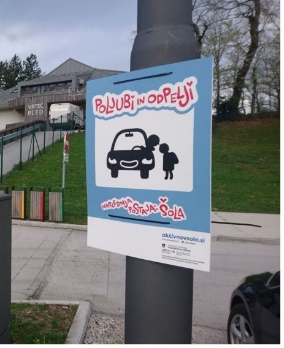 Ukrepe zapiranja dopolnjujejo tudi postaje Poljubi in odpelji, ki jih šola določi skupaj z otroki, starši in občino. Na teh postajah  starši odložijo otroke iz vodil in otroci pot v šolo nadaljujejo aktivno del vsakdanje poti, tudi če so jih starši primorani voziti  v šolo z avtomobilom.  Pomembno je, da se ukrep staršem predstavi na roditeljskih sestankih in v obliki zloženke. Smiselno je ukrep predstaviti tudi v občinskem glasilu ali drugih medijih.Ukrep se lahko uvede poskusno v času ETM. Če se ukrep izkaže kot smiseln, se z izvajanjem  nadaljuje tudi kasneje. Pri oceni smiselnosti ukrepa se poseben poudarek nameni preverjanju mnenja  otrok o rešitvi, saj so oni ključni  koristniki rešitve. Ukrep je možno smiselno povezati z igro Kokoška Rozi in z izvajanjem Pešbusa. Pomembo je, da učitelji in osebje šole sodelujejo, ter v času zapore vozila parkirajo drugje oziroma se v šolo pripeljejo / odpeljejo tako, da ne motijo zapore. V času zapore je prostor pred šolo smiselno nameniti  druženju otrok, šolskemu bazarju ali izvesti kulturni  ali izobraževalni program, saj se tako izpostavi uporabni potencial tega prostora. Za ta namen se lahko prostor  tudi preuredi, opremi z znaki, poriše ali barvno označi.JAVNI PROSTOR G - PARKIRNI DANPark(irni) dan je dogodek, kjer občani ter lokalne interesne skupine sodelujejo pri pripravi začasne preureditve parkirnih mest v začasne javne površine. Posamezna parkirna mesta se preuredijo v začasen javni park oz. začasen javni prostor, na katerem se lahko izvaja vnaprej pripravljen program. Tovrstna dejavnost pomeni novo obliko rabe začasnih javnih površin v naseljih. Pri dejavnostih park(irnega) dneva gre za prevod in prenos mednarodno ustaljene prakse »park(ing) day« v Slovenijo, pri čemer je potrebno upoštevati tudi načela izvirnega gibanja (http://parkingday.org/, http://parkingday.org/src/Parking_Day_License.pdf ).Namen park(irnega) dneva je opozoriti na pomembnost nezazidanih površin oz. nezaparkiranih površin in zelenega javnega prostora v mestnem okolju. Zelene javne površine prispevajo k kakovosti zunanjega zraka, zmanjševanju vročine poleti, polepšajo okolico in izboljšajo kvaliteto življenja v mestih. Cilj je pritegniti čim večje število prebivalcev k uporabi javnega prostora, ki ga sicer zasedajo avtomobili na drugačen način in k udeležbi na dogodkih, ki bodo potekali na teh površinah. Parkirne površine se preuredi na način, da spominjajo na park, delujejo kot javni prostor in/ali omogočajo izvedbo raznih dogodkov kot so: kulturni (razne igre – ulični teater, pevski in plesni nastopi, razstave, itd.), športni (aerobika na prostem, razne igre in tekmovanja za nagrade, itd.), javne brezplačne storitve (popravilo koles, svetovanje o zdravi prehrani, itd.), ekološke izmenjevalnice, demonstracije, itd. Možne so tudi ureditve, ki zgolj omogočajo posedanje in druženje, na primer pred šolami, v bližini trgovin ali lokalov. Preureditve so začasne narave, trajati morajo vsaj skozi celoten ETM, zaželeno pa je, da ureditve ostanejo aktivne tudi dlje časa.Tematika izvedenih dogodkov ni strogo določena in je odvisna od kreativnih idej organizatorja oz. izvajalcev ter skladna z namenom dogodka. Dogodki naj bodo prilagojeni ciljni publiki in lokalni kulturi. V načrtovanje in izvedbo je treba vključevati lokalne interesne skupine, kot so npr. nevladne organizacije, skupine prebivalcev ali lastniki / najemniki lokalov v ulici. Na isti dan lahko zaporedno poteka več različnih dogodkov, ki so časovno prilagojeni glede na ciljne skupine, npr. lutkovna predstava/razstava v dopoldanskem času, zabavni program v popoldanskem času, itd. Aktivnost lahko vodi k preverjanju trajnih ukrepov umirjanja prometa, preoblikovanja ulice in pripravi javnosti na te spremembe.H – POPRAVLJALNICA IN IZMENJEVALNICA KOLESV času ETM se organizira popravljalnica koles, ki deluje po načelu »učenja skozi prakso – ang. learning by doing«. Popravljalnica je organizirana v javno dostopnem prostoru z namenom, da se ljudje naučijo preprostejših popravil koles. Kolesa so sicer precej preproste naprave, ki pa se vseeno lahko pokvarijo, poleg tega pa jih je treba vzdrževati. S tem, ko spodbujamo kolesarjenje, širimo krog ljudi, ki se vozijo s kolesi. Mnogi nimajo veščin popravljanja koles. V takih primerih lahko enostavna okvara kolesa povzroči, da človek več dni, tednov, ko ima kolo na servisu, za vsakdanja potovanja namesto kolesa uporablja avtomobil.Popravljalnica koles se organizira en ali več dni na javno dostopnem mestu. Serviser, ki je opremljen z orodjem in najpogosteje potrebovanimi rezervnimi deli sprejema kolesa na servis. Nato serviser lastniku kolesa pomaga, da si lastnik kolo popravi sam - vsaj v večjem delu. Tovrstni servis je namenjen preprostejšim popravilom, ki ne vključujejo dragih rezervnih delov (zamenjava špice, polnjenje gum, centriranje koles, nastavitev zavor, ipd.). Če popravilo zahteva dražji rezervni del, serviser lastniku posreduje podatke, ki jih ta potrebuje za samostojen nakup – na primer dimenzija plašča za kolo.  Smiselno je angažirati lokalnega serviserja koles, ki nato nekaj dni vodi popravljalnico koles. Čas delovanja popravljalnice mora biti javno objavljen. Popravljalnico je treba promovirati in oglaševati. Ukrep se lahko poveže z izvajanjem kolesarskega izpita v šolah.Hkrati z popravljalnico koles se organizira izmenjevalnico koles,  kjer si zainteresirani izmenjujejo in podarjajo kolesa, ki jih ne uporabljajo ali so rahlo okvarjena. Če so kolesa za izmenjavo v slabem stanju, se aktivira serviserja, da poskrbi za izpravnost kolesa.Izmenjevalnica koles je lahko spremljevalna aktivnost popravljalnici koles (ali pa glavna), k temu ukrepu se povabi rekreativna ali profesionalna kolesarska društva, da vodijo delavnice, izobraževanja, promocijske dogodke, nagradne igre, demonstrirajo različne tipe kolesarstva, prikažejo varno vožnjo s kolesom,...   Izmenjevalnico koles je potrebno oglaševati in sporočiti javnosti kdaj poteka in kaj se bo dogajalo na dogodkih.I – OTROCI IN JAVNI PROSTOROtroci so hvaležna ciljna skupina in učinkovit medij za spreminjanje potovalnih navad celotne družbe. Zagotavljanje varnega in privlačnega javnega prostora za otroke predstavlja pridobitev za celo mesto in za vse uporabnike. Delavnice z otroki omogočajo, da odločevalci in prebivalci spremenijo način dojemanja javnega prostora in olajšajo diskusijo glede novih prometnih in prostorskih ureditev.Namen delavnic z otroki je identifikacija kvalitetnih prostorov, ki jih lahko preuredimo v javni prostor, ter opredelitev načina vzpostavitve in ureditve javnih prostorov po željah in potrebah otrok. V ospredju je iskanje varnih in privlačnih rešitev urejanja javnega prostora, ki je na koncu dostopen in privlačen za vse.Delavnice z otroki organiziramo s sprehodi in beleženjem kako otroci doživljajo obstoječe rešitve, kje vidijo težave in nevarnosti in kaj jim je všeč. Na podlagi zbranih podatkov organiziramo delavnice o tem, kako bi otroci želeli, da je prostor urejen v prihodnje, kaj je potrebno spremeniti, kaj dodati in kaj odvzeti. Otroci lahko veliko prispevajo tudi k razvoju širše vizije razvoja prostora, saj bodo rešitve, ki jih načrtujemo zdaj, najbolj vplivale na njihovo uporabo prostora.Pogosto se delavnice z otroki kombinirajo z drugimi aktivnostmi, kot so začasne preureditve in parkirni dnevi. Obnese se tudi kombinacija delavnice s pešbusom. Lokacija delavnic je v tem primeru na terenu, kar da delavnici dodano vrednost. Zelo dobrodošla je aktivna vključenost občine v izvedbo, v kolikor je med pobudami na delavnici mogoče vsaj kakšno realizirati, ali obljubiti realizacijo (in jo izvesti do konca šolskega leta) se s tem mladim da jasno sporočilo, da je sprememba mogoča, da jih nekdo posluša in da se aktivno državljanstvo izplača!Uspešen dodatek aktivnosti je lahko ogled prostora izven neposredne okolice, ki jo otroci poznajo. Organiziramo lahko na primer, da otroci dveh sosednjih šol opravijo pregled stanja na sosednjem šolskem okolišu in o tem izmenjajo izkušnje. Za boljšo motivacijo otrok je dobra oblika tudi delavnica s skiroji.Rezultati delavnic z otroki naj bodo podlaga za delo z ostalimi skupinami, deležniki. Ukrepi, ki jih predlagajo otroci, naj se vključijo tudi v nabor ukrepov, ki so obravnavani pri pripravi / novelacij CPS.DLJE TRAJAJOČI UKREPITA1 - PEŠ KAŽIPOTIPostavitev Peš kažipotov na izbranih lokacijah v kraju je ukrep, ki z navedbo porabe časa in prehojenih korakov spodbuja k hoji po opravkih. Peš kažipoti se od običajnih razlikujejo v tem, da poleg smeri označujejo tudi čas hoje v minutah in število korakov do označene lokacije. Peš kažipot označuje za hojo varne in udobne poti. Na lokacijah, kjer se nahajajo kažipoti, se lahko doda tudi informativno tablo o koristi hoje za zdravje ter podatke o pozitivnih učinkih doseženega dnevnega števila korakov za človeka.  Ljudje v  vsakdanjem življenju  vse manj hodimo. Podatki kažejo, da z avtom opravimo tudi zelo veliko poti, ki so res kratke in bi jih bilo enostavno opraviti peš. To je slabo za naše zdravje in za zdravje našega okolja. Hkrati je to slabo za naše kraje, saj se po njih vozi več motornih vozil, kot bi bilo treba in  ta vozila, ko so parkirana, zasedajo tudi veliko javnega prostora ob šolah, trgovinah, ustanovah in gostinskih lokalih. Izkušnje krajev, ki so se odločili omejiti vožnjo avtomobilov v središču kažejo, da se tudi njihovo gospodarstvo razvija hitreje odkar spodbujajo hojo in so urejeni po meri ljudi. Vse to so razlogi za to, da spodbujamo ljudi  k  hoji v vsakdanjem življenju. Peš kažipot prebivalcem pokaže, kako blizu so pomembnejše lokacije v kraju. S tem, ko je ta informacija izražena v minutah, ljudem sporočimo, da gre za kratko pot, število potrebnih korakov pa ljudem sporoči še, kolikšen dnevni delež priporočenih korakov bodo opravili s hojo do označene lokacije. Temu poudarku bo namenjena tudi tabla, ki obvešča o koristnosti hoje v vsakdanjem življenju. Smiselno je, da se v pripravo – oblikovanje in izvedbo – Peš kažipotov vključi lokalno gospodarstvo. S tem zagotovimo, da se v promocijo hoje investirana sredstva vrnejo  lokalnemu okolju, hkrati pa tako zagotovimo, da kažipoti izražajo  lokalno identiteto. TA2 - NAMESTO PARKIRANIH AVTOMOBILOV KOLESARSKA STOJALA Na izbrana javna avtomobilska parkirišča se postavi stojala za parkiranje koles. Ukrep nadomešča avtomobilska parkirišča s kolesarskimi. Uvajati ga je smiselno ob ustanovah, ki imajo težave s pomanjkanjem kolesarskih parkirišč, na primer knjižnice, kinematografi, večji zaposlovalci.  S tem ukrepom se tudi pokaže, koliko prostora zasedejo parkirani avtomobil v primerjavi s parkiranimi kolesi.  Kolesarska stojala se lahko postavi tudi pred šole, da imajo šolarji in zaposleni v šoli možnost aktivnega prihoda v šolo.Pogosta ovira pri spreminjanju potovalnih navad je prevelika in preveč udobna dostopnost avtomobilskih parkirišč na eni strani, in pomanjkanje naslonov za kolesa na drugi. Hkrati ni neobičajno, da se kolesarske naslone namesti na pločnik ali prostor, ki je sicer namenjen pešcem, medtem ko površina namenjena avtomobilom ostane nespremenjena. Nadomeščanje avtomobilskih parkirišč s kolesarskimi naenkrat zmanjšuje število parkirišč za avtomobile in povečuje število naslonov za kolesa.Smiselno je, da so nasloni povezani v nekakšno skupno stojalo, ki je primerne dimenzije za namestitev na avtomobilskemu parkirišču in ga je moč preseliti. Tako lahko občina isti naslon uporabi na več lokacijah na ravni testiranja. V primeru, da je to uspešno, občina nato namesti stalne naslone. V izbor lokacij se lahko vključi lokalno skupnost, ki preko e orodja izbere, kje bi si želeli več naslonov za kolesa. Predloge pa lahko vnesejo tudi ustanove, ki b si želele zmanjšati delež prihodov z avtomobilom in povečati delež prihodov s kolesom. Za modul naslonov se lahko izvede natečaj ali pa se ga oblikuje in / ali izvede v sodelovanju z lokalnimi podjetniškimi inkubatorji in / ali obrtniki. 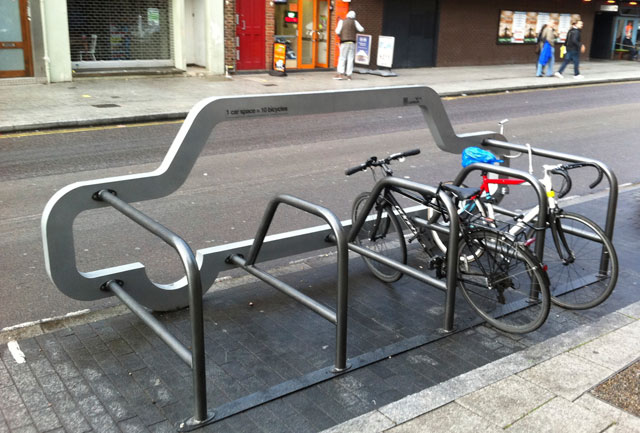 VRSTE STROŠKOV NAŠEGA AVTOMOBILAEURStrošek nakupa osebnega avtomobila deljeno z 10 (če računamo, da bomo avto vozili 10 letStrošek ob letni registraciji avtomobila (tehnični pregled, letna dajatev za uporabo cest); v pomoč pri izračunu vam je lahko naslednja povezava: https://www.amzs.si/                                                               storitve/pregledi-in-registracije/registracija-vozil/izracun-stroskov-registracijeStrošek letnega zavarovanja avtomobila                                                                              Strošek morebitnih popravil/servisov (približna ocena za 10 let – preračunano na eno leto)Strošek nakupa avtomobilskih gum, njihove menjave in hranjenja (preračunano na eno leto) Strošek letne vinjete                                                                                                         Letni stroški parkiranja (parkirnina, garaža)                                  Letni strošek goriva (ocena glede na prevožene kilometre v enem letu, povprečno porabo in ceno bencina) Morebitni drugi stroški (npr. Kazni za prometne prekrške, pranje avtomobila…)          Vsi stroški našega avtomobila v enem letu ob predpostavki, da ga bomo vozili 10 let Letni strošek avtomobilaEUR =__________Vsi stroški avtomobila v enem mesecu ob predpostavki, da ga bomo vozili 10 letMesečni  strošek avtomobilaEUR =__________Vsi stroški avtomobila v enem dnevu ob predpostavki, da ga bomo vozili 10 letDnevni  strošek avtomobilaEUR =__________